2022 Campmeeting Community Services ProjectOxford School Needs List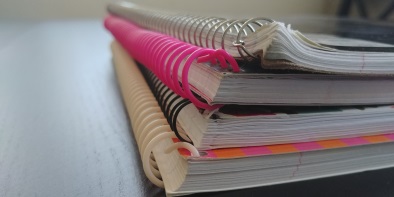 Notebooks - Red, Blue, Green 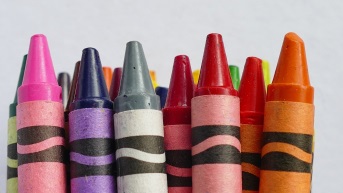 Crayola CrayonsCrayola MarkersCrayola Colored pencilsNote book binders  (1”-1 ½”  Blue or Black with clear pocket on front)Boys and Girls underwear Size 6 and larger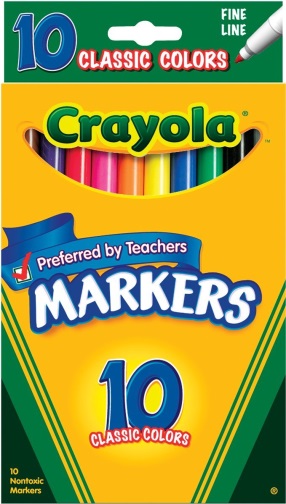 New shoes -- All sizes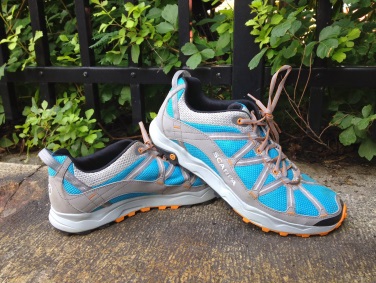 Healthy snacksMicrowavable food 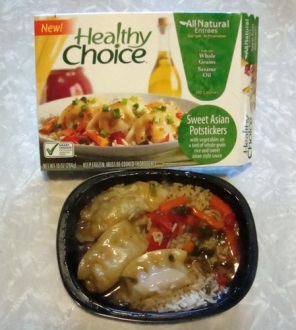 